JENIE MAE C. CUELLOOBJECTIVE:To be able to work in a company where I can contribute my knowledge and will further enhance my skills for career growth and advancementEDUCATIONAL BACKGROUND2007-2009: Diploma in Computer System Design and Programming Major in Programming from AMA Computer Learning Center, Valencia Bukidnon PhilippinesWORK EXPERIENCE:CompanyPapparoti Coffee ShopMuroor Road,Abu Dhabi,UAEPosition    Cashier/Waitress                                                        July 2012 to Present Duties and Responsibilities:Present menus to patrons and answer questions about menu items, making recommendations upon requestGreet patrons and answered questions regarding the menuTake orders from the customersCheck with the customers to ensure that they are enjoying their meals and take action to correct any problemsHelp kitchen staff in food and salad preparationRemove  plates and clean tablesClean restaurant’s premises before starting and after closingCount  and receive the bill of food and beverages and take payment from the patronsGive change when requiredReceive payment by cash,check,creditcards,vouchers,or automatic debitsIssue receipts,refunds,credits,or change due to customersCount money in cash drawers at the beginning of shifts to ensure that the amounts are correct and that there is adequate changeEstablish or identify prices of goods, services or admission, and tabulate bills, using calculators, cash registers, or optical price scannersCompanyBUSMCO (Busco Sugar Mailing Company)	Bukidnon,PhilippinesPosition Receptionist/SecretaryDecember 2010- June 2011Duties and Responsibilities:Welcomes visitors by greeting them, in person or on the telephone, answering or referring inquiries.Directs visitors by maintaining employee and department directories; giving instructions.Maintains security by following procedures, monitoring logbook, issuing visitor badges.Prepares reports by collecting information.Maintains office supplies inventory by checking stock to determine inventory level, anticipating needed supplies, placing and expediting orders for supplies verifying receipt of supplies.Maintains telecommunication system by following manufacturer's instructions for house phone and console operationMaintains safe and clean reception area by complying with procedures, rules, and regulations.Maintains continuity among work teams by documenting and communicating actions, irregularities, and continuing needs.Contributes to team effort by accomplishing related results as needed.Company                                          GAISANOBukidnon,PhilippinesPosition                                             Sales Associate- cum                                                          May 2009 – December 2010Duties and Responsibilities:Welcome customer as they arrive with a smileAsk customer how they can be helpProvide customers with product information that they needEscort customers to the correct aislesExplain product features and warranty agreementsDemonstrate the working of a product when the customer asksProvide information regarding each product and any discount offers associated with itHandle cashier duties by taking cash or credit cards in exchange of goods soldMake sure that work area and aisles are clean and shelves are dusted properlyManage product returns and exchangesEnsure that all purchased items are delivered to the customers in a prompt mannerPick and pack orders for shipping purposesOrder out of stock items in a timely mannerTRAINING AND SEMINARS ATTENDED:	Ecological Solid Waste ManagementMultimedia and ICT in EducationNational Service Training ProgramCareer Guidance SeminarEssential Food and SafetySKILLS:Administrative Writing Skills, Reporting Skills, Supply Management, Scheduling, Professionalism, Confidentiality, Organization, Typing, Verbal CommunicationHas the ability to work with different types of people maintaining a professional character with well-developed communication skillsComputer Proficient (MS Application like Excel,Word,Power Point and Outlook)Internet Application ( Web Browsers, Email and Internet Usage)Positive Attitude.proactive,dedicated,flexible and committed to accomplish work assignedHighly trainable and willing to learn new skills with the ability to adapt on changes PERSONAL DATA:Age                               : 29years oldDate of Birth                 : June 26,1987Gender                          : FemaleCivil Status                   : SingleHeight                           : 5’2Weight                          : 90 lbs.Nationality                    : FilipinoJob Seeker First Name / CV No: 1817904Click to send CV No & get contact details of candidate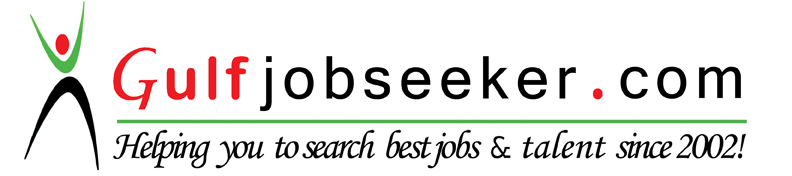 